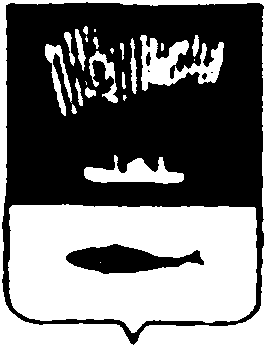 АДМИНИСТРАЦИЯ  ГОРОДА  МУРМАНСКАП О С Т А Н О В Л Е Н И Е________                                                                                                          № _____О внесении изменений в приложение к постановлению администрации города Мурманска от 11.02.2015 № 358 «Об утверждении административного регламента предоставления муниципальной услуги «Предоставление земельных участков для индивидуального жилищного строительства» (в ред. постановлений от 05.11.2015 № 3066, от 24.02.2016              № 440, от 04.04.2016 № 846, от 27.10.2016 № 3265) В соответствии с Федеральными законами от 06.10.2003 № 131-ФЗ        «Об общих принципах организации местного самоуправления в Российской Федерации», от 27.07.2010 № 210-ФЗ «Об организации предоставления государственных и муниципальных услуг», Уставом муниципального образования город Мурманск, решением Совета депутатов города Мурманска от 27.03.2015 № 10-130 «Об утверждении Порядка управления, распоряжения и использования земельных участков, находящихся в собственности муниципального образования город Мурманск, а также земельных участков, государственная собственность на которые не разграничена, расположенных на территории муниципального образования город Мурманск, и о признании утратившими силу отдельных решений Совета депутатов города Мурманска», постановлением администрации города Мурманска от 26.02.2009 № 321 «О порядке разработки и утверждения административных регламентов предоставления муниципальных услуг в муниципальном образовании город Мурманск» п о с т а н о в л я ю:1. Внести в приложение к постановлению администрации города Мурманска от 11.02.2015 № 358 «Об утверждении административного регламента предоставления муниципальной услуги «Предоставление земельных участков для индивидуального жилищного строительства» (в ред. постановлений от 05.11.2015 № 3066, от 24.02.2016 № 440, от 04.04.2016              № 846, от 27.10.2016 № 3265) следующие изменения:1.1. В подпунктах 1, 2, 3, 4 пункта 2.4 слова «администрацию города Мурманска» заменить словом «Комитет».1.2. В подпункте 2.6.1 пункта 2.6 слова «администрацию города Мурманска» заменить словом «Комитет».1.3. Пункт 2.6 дополнить подпунктом 2.6.6 следующего содержания: «2.6.6. Запрещается требовать от заявителя представление документов и информации или осуществления действий, представление или осуществление которых не предусмотрено нормативными правовыми актами, регулирующими отношения, возникающие в связи с предоставлением муниципальной  услуги.».1.4. В подпункте 3.2.1 пункта 3.2 слова «администрацию города Мурманска» заменить словом «Комитет».1.5. Подпункт 3.2.2 пункта 3.2 исключить.1.6. Во втором абзаце пункта 5.11 раздела 5 слова «может быть представлен» заменить словом «представляется».1.7. В приложении № 1 слова «Главе администрации города Мурманска» заменить словами «Председателю комитета градостроительства и территориального развития администрации города Мурманска».2. Отделу информационно-технического обеспечения и защиты информации администрации города Мурманска (Кузьмин А.Н.) разместить настоящее постановление на официальном сайте администрации города Мурманска в сети Интернет.3. Редакции газеты «Вечерний Мурманск» (Хабаров В.А.) опубликовать настоящее постановление.4. Настоящее постановление вступает в силу со дня официального опубликования.5. Контроль за выполнением настоящего постановления возложить на  заместителя главы администрации города Мурманска Изотова А.В.Глава администрациигорода Мурманска						                                         А.И. Сысоев